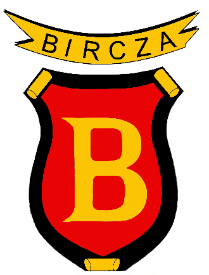 Gmina Birczawoj. PodkarpackieTel. (016) 672-60-91Fax. (016) 672-53-41www.bircza.pl SPECYFIKACJAISTOTNYCH WARUNKÓW ZAMÓWIENIAPostępowanie o udzielenie zamówienia publicznego prowadzonego w trybie przetargu nieograniczonego zgodnie z art. 39 ustawy z dnia 29 stycznia 2004 r.Prawo zamówień publicznychPrzedmiotem zamówienia jest:Dostawa i zakup prefabrykatów betonowych i innych materiałów oraz dostawa i zakup płyt betonowych typu JOMBO i MEBA.  ZATWIERDZIŁ.....................................................................Bircza 06.10.2017 r.Informacje o ZamawiającymGmina Birczaul. Ojca Św. Jana Pawła II 237-740 Bircza www.bircza.plGodziny pracy urzędu : pn. - pt.: 7.30 -15.30Telefon: (16) 6726091; fax.: (16) 67253412. Oznaczenie wykonawcyNa potrzeby niniejszej SIWZ za wykonawcę – uważa się osobę fizyczną, osobę prawną albojednostkę organizacyjną nieposiadającą osobowości prawnej, która ubiega się o udzieleniezamówienia publicznego, złożyła ofertę lub zawarła umowę w sprawie zamówienia publicznego.3. Tryb udzielenia zamówieniaPostępowanie prowadzone jest w trybie przetargu nieograniczonego na podstawie przepisówustawy z dnia 29 stycznia 2004 r. Prawo zamówień publicznych (Pzp) - (tekst jednolity: Dz. U. 2017 r. poz. 1579 z późn. zm. ).Wartość zamówienia jest mniejsza niż kwota określona w przepisach wydanych na podstawieart. 11 ust. 8 ustawy pzp.4. Opis przedmiotu zamówienia – dostawy Dostawa i zakup prefabrykatów betonowych i innych materiałów oraz dostawa i zakup płyt betonowych typu JOMBO i MEBA.Część IDostawa i zakup prefabrykatów betonowych i innych materiałów 1	Kostka brukowa typ Holland wym. 60x100x200, kolor szary gr. 6 cm za 1 m22	Kostka brukowa typ Holland wym. 60x100x200, kolor czerwony gr. 6 cm za 1 m23	Kostka brukowa typ Holland wym. 80x100x200, kolor czerwony gr. 8 cm za 1 m24	Kostka brukowa typ Holland wym. 80x162x198, kolor szary gr. 8 cm za 1 m25	Kostka brukowa typ Behaton wym. 60x162x198, kolor szara gr. 6 cm za 1 m26	Kostka brukowa typ Nostalit wym. 40x179x119, kolor szara gr. 4 cm za 1 m27	Kostka brukowa typ Nostalit wym. 40x179x119, kolor czerwona gr. 4 cm za 1 m28	Kostka brukowa typ Nostalit wym. 60x179x119, kolor szara gr. 6 cm za 1 m29	Kostka brukowa typ Nostalit wym. 60x179x119, kolor czerwony gr. 6 cm za 1 m210	Kostka brukowa typ Nostalit wym. 60x179x119, kolor grafitowy gr. 6 cm za 1 m211	Kostka brukowa typ Nostalit wym. 80x179x119, kolor szara gr. 8 cm za 1 m212	Kostka brukowa typ Nostalit wym. 80x179x119, kolor czerwony gr. 8 cm za 1 m213	Krawężnik betonowy wysoki szary o wym. 150x300x1000 za 1 mb	 	14	Krawężnik betonowy najazdowy szary o wym. 150x220x1000 za 1 mb	15	Krawężnik betonowy skośny szary o wym. 150x220x300x1000 za 1 mb	 16	Obrzeże betonowe szare o wym. 60x200x750 za 1 mb	 		17	Obrzeże betonowe szare o wym. 80x300x1000 za 1 mb	 		18	Korytko ściekowe betonowe szare o wym. 300x330x100 za 1 mb	 	19	Korytko betonowe szare o wym. 500x500x150 za 1 mb	 		20	Piasek o uziarnieniu 0-4 mm za 1 m3 i 1t.			21	Cement workowany (25 kg ) I i II cena za 1 ta)	Zakupiony asortyment  zostanie dostarczony przez Wykonawcę w miejsca wskazane przez Zamawiającego na terenie Gminy Bircza. b)	Asortyment zostanie zakupiony w zależności od potrzeb i posiadanych środków przez Zamawiających . c)	Do każdej zamówionej i odebranej partii asortymentu wykonawca dostarczy Zamawiającemu odpowiednie deklaracje i certyfikaty zgodności Część IIDostawę i zakup płyt betonowych typu JOMBO i MEBAPłyta JOMBO gr. 10 cm  za 1 szt.Płyty JOMBO gr. 8 cm za 1 szt.Płyta Meba gr 8 cm za 1 szt.  Zakupiony asortyment  zostanie dostarczony przez Wykonawcę w miejsca wskazane przez Zamawiającego na terenie Gminy Bircza. Asortyment zostanie zakupiony w zależności od potrzeb i posiadanych środków przez Zamawiających.Płyty JOMBO o gr. 10 cm – muszą być podwójnie zbrojone.Parametry i charakterystyka produktu  dla płyty o gr. 8 cm i 10 cm  : minimalna pow. betonu 0,2202 m2 minimalna pow. zieleni 0,1548 m2 zagęszczenie mieszanki betonowej przez wibroprasowanie charakterystyczna wytrzymałość na zginanie betonu minimum 4,0 MPapowierzchnia elementu 0,38 m2 przy wymiarach (750x500) gr. 100 lub 80masa elementu minimum dla każdej z płyt gr. 8 cm – 52,00 kg (+/- )masa elementu minimum dla każdej z płyt gr. 10 cm – 65,00 kg (+/- )płyta Meba: minimalna pow. betonu 0,1425 m2 minimalna pow. zieleni 0,0975 m2 powierzchnia elementu 0,38 m2 przy wymiarach (595x395) gr. 80masa elementu minimum dla  płyt gr. 8 cm – 28,00 kg (+/- )Do każdej zamówionej i odebranej partii asortymentu wykonawca dostarczy Zamawiającemu odpowiednie deklaracje i certyfikaty zgodności Oferent może złożyć ofertę na Cz I lub na Cz II lub na obie Części zadania łącznie.Wspólny Słownik Zamówień (CPV): 44113000-5: Drogowe materiały konstrukcyjne44113100-6: Materiały chodnikoweInformacje dodatkoweWykonawca nie może powierzyć wykonanie części zamówienia podwykonawcy.Zamawiający zastrzega obowiązek osobistego wykonania przez Wykonawcę kluczowychczęści zamówienia.5. Zamówienia częścioweZamawiający dopuszcza składania ofert częściowych.6. Zamówienia uzupełniająceZamawiający nie przewiduje możliwości udzielenia zamówień, o których mowa w art. 67 ust. 1 pkt 6 ustawy Pzp.7. Informacja o ofercie wariantowejZamawiający nie dopuszcza składania ofert wariantowych.8. Termin wykonania zamówienia do 30.03.2018 r.9. Warunki udziału w postępowaniu wraz z opisem sposobu dokonywania ocenyspełniania tych warunków9.1. O udzielenie zamówienia mogą ubiegać się wykonawcy, którzy:9.1.1. nie podlegają wykluczeniu;9.1.2. spełniają warunki udziału w postępowaniu.9.2. O udzielenie zamówienia mogą ubiegać się Wykonawcy, którzy spełniają warunkidotyczące:9.2.1. posiadania kompetencji lub uprawnień do prowadzenia określonej działalnościzawodowej, o ile wynika to z odrębnych przepisów.Zamawiający odstępuje od opisu sposobu dokonywania oceny spełnienia warunku w tym zakresie. Zamawiający dokona oceny spełniania warunku udziału w tym zakresie na podstawie oświadczenia o spełnianiu warunków udziału w postępowaniu.9.2.2. sytuacji ekonomicznej lub finansowejZamawiający odstępuje od opisu sposobu dokonywania oceny spełnienia warunku wtym zakresie. Zamawiający dokona oceny spełniania warunku udziału w tym zakresiena podstawie oświadczenia o spełnianiu warunków udziału w postępowaniu.9.2.3. zdolności technicznej lub zawodowejWarunek w powyższym zakresie zostanie uznany za spełniony, jeżeli Wykonawca ubiegający się o udzielenie zamówienia:Wykaże, że w ciągu ostatnich 3 lat przed terminem składania ofert prawidłowe wykonanie co najmniej jednej dostawy o podobnym charakterze, tj. dostawy prefabrykatów betonowych i innych materiałów lub płyt betonowych typu JOMBO i MEBA na kwotę 5.000,00 zł dla każdej części zadania (potwierdzone przez Referencje). 10. Przesłanki wykluczenia wykonawców 10.1. Z postępowania o udzielenie zamówienia wyklucza się Wykonawcę, w stosunku do którego zachodzi którakolwiek z okoliczności, o których mowa w art. 24 ust. 1 pkt 12-23 oraz art. 24 ust. 5 pkt 1- 8 ustawy Pzp.10.2. Dodatkowo Zamawiający wykluczy Wykonawcę:- w stosunku do którego otwarto likwidację, w zatwierdzonym przez sąd układzie w postępowaniu restrukturyzacyjnym jest przewidziane zaspokojenie wierzycieli przez likwidację jego majątku lub sąd zarządził likwidacje jego majątku w trybie art. 332 ust. 1 ustawy z dnia 15 maja 2015 r. – Prawo restrukturyzacyjne (Dz. U. z 2015 r. poz. 978, z późn. zm.) lub którego upadłość ogłoszono, z wyjątkiem wykonawcy, który po ogłoszeniu upadłości zawarł układ zatwierdzony prawomocnym postanowieniem sadu, jeżeli układ nie przewiduje zaspokojenia wierzycieli przez likwidację majątku upadłego, chyba, że sąd zarządził likwidację jego majątku w trybie art. 366 ust. 1 ustawy z dnia 28 lutego 2003 r. – Prawo upadłościowe (Dz. U. z 2015 r. poz. 233, z późn. zm.)10.3.Wykluczenie wykonawcy następuje zgodnie z art. 24 ust. 7 ustawy Pzp.10.4.Wykonawca, który podlega wykluczeniu na podstawie art. 24 ust. 1 pkt 13 i 14 oraz16-20 ustawy Pzp lub na podstawie okoliczności wymienionych w pkt 10.2. SIWZ,może przedstawić dowody na to, że podjęte przez niego środki są wystarczające dowykazania jego rzetelności, w szczególności udowodnić naprawienie szkodywyrządzonej przestępstwem lub przestępstwem skarbowym, zadośćuczynienie pieniężne za doznaną krzywdę lub naprawienie szkody, wyczerpujące wyjaśnienie stanu faktycznego oraz współpracę z organami ścigania oraz podjęcie konkretnych środków technicznych, organizacyjnych i kadrowych, które są odpowiednie dla zapobiegania dalszym przestępstwom lub przestępstwom skarbowym lub nieprawidłowemu postępowaniu Wykonawcy. Regulacji, o której mowa w zdaniu pierwszym nie stosuje się, jeżeli wobec Wykonawcy, będącego podmiotem zbiorowym, orzeczono prawomocnym wyrokiem sądu zakaz ubiegania się o udzielenie zamówienia oraz nie upłynął określony w tym wyroku okres obowiązywania tegozakazu.10.5.Wykonawca nie podlega wykluczeniu, jeżeli Zamawiający , uwzględniając wagę iszczególne okoliczności czynu Wykonawcy, uzna za wystarczające dowodyprzedstawione na podstawie pkt 10.4. SIWZ.10.6. Zamawiający może wykluczyć Wykonawcę na każdym etapie postępowania o udzielenie zamówienia.11. Wykaz oświadczeń i dokumentów, jakie mają dostarczyć wykonawcy w celu potwierdzenia braku podstaw do wykluczenia oraz spełniania warunków udziału w postępowaniu o udzielenie zamówienia publicznego.11.1. W celu wstępnego wykazania braku podstaw do wykluczenia, o których mowa w art.24 ust. 1 ustawy Pzp Zamawiający wymaga złożenia wraz z ofertą oświadczenia –wg wzoru stanowiącego Załącznik nr 2 do SIWZ.11.2. W celu wstępnego wykazania spełnienia warunków udziału w postępowaniu, o którychmowa w art. 22 ust. 1b Pzp Zamawiający wymaga złożenia wraz z ofertąoświadczenia – wg wzoru stanowiącego Załącznik nr 3 do SIWZ.11.3. Wykonawca, w terminie 3 dni od dnia przekazania informacji, o której mowa w art.86 ust. 5 Pzp, przekazuje Zamawiającemu oświadczenie o przynależności lub brakuprzynależności do tej samej grupy kapitałowej, o której mowa w art. 24 ust. 1 pkt 23Wraz ze złożeniem oświadczenia, wykonawca może przedstawić dowody, żepowiązania z innym wykonawcą nie prowadzą do zakłócenia konkurencji wpostępowaniu o udzielenie zamówienia.11.4. Zamawiający wezwie Wykonawcę, którego oferta zostanie najwyżej oceniona, dozłożenia w wyznaczonym, nie krótszym niż 5 dni, terminie aktualnych na dzieńzłożenia następujących dokumentów potwierdzających brak podstaw do wykluczeniaWykonawcy z postępowania:11.4.1. odpisu z właściwego rejestru lub z centralnej ewidencji i informacji o działalności gospodarczej, jeżeli odrębne przepisy wymagają wpisu do rejestru lub ewidencji, w celu potwierdzenia braku podstaw wykluczenia na podstawie art. 24 ust. 5 pkt 1 ustawy Pzp;11.4.2. zaświadczenia właściwego naczelnika urzędu skarbowego potwierdzającego, że wykonawca nie zalega z opłacaniem podatków, wystawionego nie wcześniej niż 3 miesiące przed upływem terminu składania ofert, lub innego dokumentu potwierdzającego, że wykonawca zawarł porozumienie z właściwym organem podatkowym w sprawie spłat tych należności wraz z ewentualnymi odsetkami lub grzywnami, w szczególności uzyskałprzewidziane prawem zwolnienie, odroczenie lub rozłożenie na raty zaległych płatności lub wstrzymanie w całości wykonania decyzji właściwego organu;11.4.3. zaświadczenia właściwej terenowej jednostki organizacyjnej Zakładu Ubezpieczeń Społecznych lub Kasy Rolniczego Ubezpieczenia Społecznego albo innego dokumentu potwierdzającego, że wykonawca nie zalega zopłacaniem składek na ubezpieczenia społeczne lub zdrowotne, wystawionego nie wcześniej niż 3 miesiące przed upływem terminu składania ofert albo wniosków o dopuszczenie do udziału w postępowaniu, lub innego dokumentu potwierdzającego, że wykonawca zawarł porozumienie z właściwym organem w sprawie spłat tych należności wraz z ewentualnymi odsetkami lub grzywnami, w szczególności uzyskał przewidziane prawem zwolnienie, odroczenie lub rozłożenie na raty zaległych płatności lub wstrzymanie w całości wykonania decyzji właściwego organu;11.5. Zamawiający wezwie Wykonawcę, którego oferta zostanie najwyżej oceniona, dozłożenia w wyznaczonym, nie krótszym niż 5 dni, terminie dokumentówpotwierdzających spełnienie na dzień składania ofert następujących warunków udziałuw postępowaniu:Wykaże, że w ciągu ostatnich 3 lat przed terminem składania ofert prawidłowe wykonanie co najmniej jednej dostawy o podobnym charakterze, tj. dostawy prefabrykatów betonowych i innych materiałów lub płyt betonowych typu JOMBO i MEBA na kwotę 5.000,00 zł dla każdej części zadania (potwierdzone przez Referencje). 11.6. Wykonawca może w celu potwierdzenia spełniania warunków udziału w postępowaniu, w stosownych sytuacjach oraz w odniesieniu do niniejszego zamówienia, lub jego części, polegać na zdolnościach technicznych lub zawodowych lub sytuacji finansowej lub ekonomicznej innych podmiotów, niezależnie od charakteru prawnego łączących go z nim stosunków prawnych.11.7. Wykonawca, który polega na zdolnościach lub sytuacji innych podmiotów, musi udowodnić Zamawiającemu, że realizując zamówienie, będzie dysponował niezbędnymi zasobami tych podmiotów, w szczególności przedstawiając zobowiązanie tych podmiotów do oddania mu do dyspozycji niezbędnych zasobów na potrzeby realizacji zamówienia. Z zobowiązania potwierdzającego udostępnienie zasobów przez inne podmioty musi bezspornie i jednoznacznie wynikać w szczególności:1. zakres dostępnych wykonawcy zasobów innego podmiotu;2. sposób wykorzystania zasobów innego podmiotu, przez wykonawcę, przy wykonywaniu zamówienia;3. zakres i okres udziału innego podmiotu przy wykonywaniu zamówienia;4. czy podmiot na zdolnościach, którego wykonawca polega w odniesieniu do warunków udziału w postępowaniu dotyczących wykształcenia, kwalifikacji zawodowych lub doświadczenia, zrealizuje roboty budowlane lub usługi, których wskazane zdolności dotyczą.W przypadku powoływania się na zasoby podmiotu trzeciego w zakresie zdolności technicznej i zawodowej – Zamawiający wezwie Wykonawcę, którego oferta zostanie najwyżej oceniona, do złożenia w wyznaczonym, nie krótszym niż 5 dni, stosownego zobowiązania11.8. Na wezwanie zamawiającego wykonawca, który polega na zdolnościach lub sytuacjiinnych podmiotów na zasadach określonych w art. 22 a ustawy Pzp, zobowiązany jest do przedstawienia w odniesieniu do tych podmiotów dokumentów wymienionych wpkt. 11.4.11.9. Zamawiający oceni, czy udostępniane Wykonawcy przez inne podmioty zdolności techniczne lub zawodowe , pozwalają na wykazanie przez wykonawcę spełniania warunków udziału w postępowaniu oraz zbada, czy nie zachodzą wobec tego podmiotu podstawy wykluczenia, o których mowa w art. 24 ust. 1 pkt 13-22 i ust. 5 ustawy Pzp.11.10.W odniesieniu do warunków dotyczących wykształcenia, kwalifikacji zawodowych lub doświadczenia, wykonawcy mogą polegać na zdolnościach innych podmiotów, jeśli podmioty te zrealizują roboty budowlane, do realizacji, których te zdolności są wymagane.11.11. Jeżeli zdolności techniczne lub zawodowe lub sytuacja ekonomiczna lub finansowa, podmiotu, o którym mowa w pkt 11.6., nie potwierdzają spełnienia przez Wykonawcę warunków udziału w postępowaniu lub zachodzą wobec tych podmiotów podstawy wykluczenia, Zamawiający żąda, aby wykonawca w terminie określonym przez zamawiającego:11.11.1. zastąpił ten podmiot innym podmiotem lub podmiotami lub11.11.2. zobowiązał się do osobistego wykonania odpowiedniej części zamówienia, jeżeli wykaże zdolności techniczne lub zawodowe lub sytuację finansową lub ekonomiczną,11.12.Wykonawca, który powołuje się na zasoby innych podmiotów, w celu wykazania braku istnienia wobec nich podstaw wykluczenia oraz spełniania, w zakresie, w jakim powołuje się na ich zasoby, warunków udziału w postępowaniu zamieszcza informacje o tych podmiotach w składanych przez siebie oświadczeniach – Załączniki nr 2 i 3 do SIWZ.11.13.Wykonawca, który zamierza powierzyć wykonanie części zamówienia podwykonawcom, w celu wykazania braku istnienia wobec nich podstaw wykluczenia z udziału w postępowaniu składa także oświadczenie – Załącznik nr 2 do SIWZ – dotyczące podwykonawców.11.14.W przypadku wspólnego ubiegania się o zamówienie przez wykonawców,oświadczenie wg wzoru na Załączniku nr 2 i 3 do SIWZ składa każdy z wykonawców wspólnie ubiegających się o zamówienie. Dokumenty te potwierdzają spełnianie warunków udziału w postępowaniu oraz brak podstaw wykluczenia w zakresie, w którym każdy z wykonawców wykazuje spełnianie warunków udziału w postępowaniu oraz brak podstaw wykluczenia.11.15.Wszelkie Oświadczenia (w tym Wykazy), o których mowa w niniejszej specyfikacji dotyczące Wykonawcy i innych podmiotów, na których zdolnościach lub sytuacji polega Wykonawca na zasadach określonych w art. 22a ustawy Pzp oraz dotyczące Podwykonawców, składane są w oryginale. Pozostałe dokumenty dotyczące wykazania braku podstaw do wykluczenia oraz spełnienia warunków udziału w postępowaniu, inne niż oświadczenia, składane są w oryginale lub kopii poświadczonej za zgodność z oryginałem.11.16. Poświadczenia za zgodność z oryginałem dokonuje odpowiednio Wykonawca, podmiot, na którego zdolnościach lub sytuacji polega Wykonawca, Wykonawcy wspólnie ubiegający się o udzielenie zamówienia publicznego albo Podwykonawca, w zakresie dokumentów, które każdego z nich dotyczą.11.17. Jeżeli Wykonawca ma siedzibę lub miejsce zamieszkania poza terytorium Rzeczypospolitej Polskiej zamiast dokumentów, o których mowa w pkt 11.4. składa dokument lub dokumenty wystawione w kraju, w którym wykonawca ma siedzibę lub miejsce zamieszkania, potwierdzające odpowiednio, że:a) nie otwarto jego likwidacji ani nie ogłoszono upadłości,b) nie zalega z opłacaniem podatków, opłat, składek na ubezpieczenie społeczne lub zdrowotne albo że zawarł porozumienie z właściwym organem w sprawie spłat tych należności wraz z ewentualnymi odsetkami lub grzywnami, w szczególności uzyskałprzewidziane prawem zwolnienie, odroczenie lub rozłożenie na raty zaległych płatności lub wstrzymanie w całości wykonania decyzji właściwego organu,11.18. Dokumenty, o których mowa w pkt 11.17.a) powinny być wystawione nie wcześniej niż 6 miesięcy przed upływem terminu składania ofert, natomiast w pkt 11.17.b) nie wcześniej niż 3 miesiące przed upływem terminu składania ofert11.19. Jeżeli w kraju w którym Wykonawca ma siedzibę lub miejsce zamieszkania lub miejsce zamieszkania ma osoba, której dokument dotyczy, nie wydaje się dokumentów, o których mowa w pkt 11.17., zastępuje się je dokumentem zawierającym odpowiednio oświadczenie wykonawcy, że wskazaniem osoby albo osób uprawnionych do jego reprezentacji, lub oświadczenie osoby, której dokument miał dotyczyć, złożone przed notariuszem lub przed organem sądowym, administracyjnym albo organem samorządu zawodowego lub gospodarczego właściwym ze względu na siedzibę lub miejsce zamieszkania wykonawcy lub miejsce zamieszkania tej osoby.11.20.W przypadku wątpliwości co do treści dokumentu złożonego przez Wykonawcę, Zamawiający może zwrócić się do właściwych organów odpowiednio kraju, w którym Wykonawca ma siedzibę lub miejsce zamieszkania lub miejsce zamieszkania ma osoba, której dokument dotyczy, o udzielenie niezbędnych informacji dotyczących tego dokumentu.11.21. Jeżeli jest to niezbędne do zapewnienia odpowiedniego przebiegu postępowania o udzielenie zamówienia, Zamawiający może na każdym etapie postępowania wezwać Wykonawców do złożenia wszystkich lub niektórych oświadczeń lub dokumentów potwierdzających, że nie podlegają wykluczeniu, spełniają warunki udziału w postępowaniu, a jeżeli zachodzą uzasadnione podstawy do uznania, że złożone uprzednio oświadczenia lub dokumenty nie są już aktualne, do złożenia aktualnych oświadczeń lub dokumentów.11.22.Wykonawca nie jest obowiązany do złożenia oświadczeń lub dokumentów potwierdzających brak podstaw do wykluczenia oraz spełnianie warunków udziału w postępowaniu, jeżeli Zamawiający posiada oświadczenia lub dokumenty dotyczące tego wykonawcy lub może je uzyskać za pomocą bezpłatnych i ogólnodostępnych baz danych, w szczególności rejestrów publicznych w rozumieniu ustawy z dnia 17 lutego 2005 r. o informatyzacji działalności podmiotów realizujących zadania publiczne (Dz. U. z 2014 r. poz. 1114 oraz z 2016 r. poz. 352).12. Oferta wspólnaWykonawcy mogą wspólnie ubiegać się o udzielenie niniejszego zamówienia.Wykonawcy ustanowią pełnomocnika do reprezentowania ich w postępowaniu o udzielenie niniejszego zamówienia albo reprezentowania w postępowaniu o udzielenie niniejszego zamówienia i zawarcia umowy w sprawie zamówienia publicznego, Wszelka korespondencja prowadzona będzie wyłącznie z pełnomocnikiem.13. WadiumZamawiający nie przewiduje wniesienia wadium.14. Opis sposobu przygotowania oferty.Wymagania podstawowe:Każdy wykonawca może złożyć tylko jedną ofertę.Ofertę należy przygotować ściśle według wymagań określonych w niniejszej SIWZ.Oferta powinna być podpisana przez osobę upoważnioną do reprezentowania Wykonawcy, zgodnie z formą reprezentacji Wykonawcy określoną w rejestrze sądowym lub innym dokumencie, właściwym dla danej formy organizacyjnej Wykonawcy, albo przez osobę umocowaną przez osoby uprawnione, przy czym pełnomocnictwo musi być załączone do oferty. Pełnomocnictwo musi być złożone w formie oryginału lub kserokopii poświadczonej notarialnie za zgodność z oryginałem.Wzory dokumentów dołączonych do niniejszej SIWZ powinny zostać wypełnione przez wykonawcę i dołączone do oferty bądź też przygotowane przez wykonawcę w zgodnej z niniejszą SIWZ formie.We wszystkich przypadkach, gdzie mowa o pieczątkach, Zamawiający dopuszcza złożenie czytelnego zapisu o treści pieczęci zawierającego co najmniej oznaczenie firmy i siedziby.Wykonawca ponosi wszelkie koszty związane z przygotowaniem i złożeniem oferty z uwzględnieniem treści art. 93 ust. 4 ustawy prawo zamówień publicznych.Forma ofertyOferta musi być sporządzona w języku polskim, w 1 egzemplarzu, mieć formę pisemną.Stosowne wypełnienia we wzorach dokumentów stanowiących załączniki do niniejszej SIWZi wchodzących następnie w skład oferty mogą być dokonane komputerowo, maszynowo lub ręcznie.Dokumenty przygotowane samodzielnie przez wykonawcę na podstawie wzorów stanowiących załączniki do niniejszej SIWZ powinny mieć formę wydruku komputerowego lub maszynopisu, Całość oferty powinna być złożona w formie uniemożliwiającej jej przypadkowe zdekompletowanie - arkusze (kartki) powinny być zszyte, zbindowane lub połączone w jedną całość inną techniką.Zaleca się aby wszystkie zapisane strony oferty były ponumerowane oraz parafowane przez osobę (osoby) podpisującą (ce) ofertę.Oferent ofertę sporządza na własny koszt. 15. Wyjaśnianie i zmiana treści SIWZ1. Wyjaśnianie treści SIWZ.Wykonawca może zwrócić się do zamawiającego o wyjaśnienie treści specyfikacji istotnych warunków zamówienia. Zamawiający jest obowiązany udzielić wyjaśnień niezwłocznie, jednak nie później niż na 2 dni przed upływem terminu składania ofert – pod warunkiem, że wniosek o wyjaśnienie treści specyfikacji istotnych warunków zamówienia wpłynął do zamawiającego nie później niż do końca dnia, w którym upływa połowa wyznaczonego terminu składania ofert. Jeżeli wniosek o wyjaśnienie treści specyfikacji istotnych warunków zamówienia wpłynął po upływie terminu składania wniosku, o którym mowa wyżej, lub dotyczy udzielonych wyjaśnień, zamawiający może udzielić wyjaśnień albo pozostawić wniosek bez rozpoznania.2. Zmiany w treści SIWZW uzasadnionych przypadkach Zamawiający może przed upływem terminu składania ofert zmienić treść specyfikacji istotnych warunków zamówienia. Dokonaną zmianę treścispecyfikacji zamawiający udostępnia na stronie internetowej : www.bip.bircza.pl16. Zebranie wykonawców.Zamawiający nie przewiduje zebrania wykonawców.17. Osoby uprawnione do porozumiewania się z wykonawcamiOsobami ze strony zamawiającego upoważnionymi do kontaktowania się z wykonawcami są: w sprawach merytorycznych: p. Krzysztof Kipisz tel. 16-6726090 wew. 31 – pracownik do spraw dróg, w sprawach procedury : p. Paweł Rogal – pracownik do spraw zamówień publicznych   tel. 16-6726090 wew. 4018. Miejsce, termin i sposób złożenia oferty.1. Ofertę należy złożyć w zabezpieczonej kopercie ostemplowanej pieczęcią firmową, bezpośrednio w siedzibie zamawiającego – Urząd Gminy Bircza ul. Ojca Św. Jana Pawła II 2, 37-740 Bircza lub za pośrednictwem poczty. Termin wpływu ofert do siedziby zamawiającego upływa dnia 16.10.2017 r. o godz. 1100.2. Oferta złożona po terminie zostanie niezwłoczna zwrócona wykonawcy.3. Ofertę należy złożyć w nieprzeźroczystej kopercie (paczce). Kopertę (paczkę) należyopisać następująco:Oferta na „Dostawa i zakup prefabrykatów betonowych i innych materiałów oraz dostawa i zakup płyt betonowych typu JOMBO i MEBA”.
„NIE OTWIERAĆ PRZED 16.10.2017 r. godz. 1100”4. Na kopercie (paczce) „wewnętrznej” oprócz opisu jak wyżej należy umieścić nazwę i adres wykonawcy.19. Zmiany lub wycofanie złożonej oferty1. Skuteczność zmian lub wycofania złożonej oferty.Wykonawca może wprowadzić lub wycofać złożoną przez siebie ofertę. Zmiany lubwycofanie złożonej oferty są skuteczne tylko wówczas, gdy zostały dokonane przedupływem terminu składania ofert.2. Zmiana złożonej oferty.Zmiany, poprawki lub modyfikacje złożonej oferty muszą być złożone w miejscu i wedługzasad obowiązujących przy składaniu oferty. Odpowiednio opisane koperty (paczki)zawierające zmiany należy dodatkowo opatrzyć dopiskiem „ZMIANA”. W przypadkuzłożenia kilku „ZMIAN” kopertę (paczkę) każdej „ZMIANY” należy dodatkowo opatrzyćnapisem „zmiana nr ..”.3. Wycofanie złożonej oferty.Wycofanie złożonej oferty następuje poprzez złożenie pisemnego powiadomieniapodpisanego przez umocowanego na piśmie przedstawiciela wykonawcy. Wycofanienależy złożyć w miejscu i według zasad obowiązujących przy składaniu oferty.Odpowiednio opisaną kopertę zawierającą powiadomienie należy dodatkowo opatrzyćdopiskiem „WYCOFANIE”20. Miejsce i termin otwarcia ofertOtwarcie złożonych ofert odbędzie się w siedzibie zamawiającego – Urząd Gminy Bircza ul. Ojca Św. Jana Pawła II 2, 37-740 Bircza, p. nr 11 w dniu  16.10.2017 r. o godz. 1115 .21. Tryb otwarcia ofert1. Bezpośrednio przed otwarciem ofert Zamawiający podaje kwotę, jaką zamierzaprzeznaczyć na sfinansowanie zamówienia.2. W trakcie publicznej sesji otwarcia ofert nie będą otwierane koperty zawierające oferty,których dotyczy „WYCOFANIE”. Takie oferty zostaną odesłane wykonawcom bez otwierania.3. Koperty oznakowane dopiskiem „ZMIANA” zostaną otwarte przed otwarciem kopertzawierających oferty, których dotyczą te zmiany. Po stwierdzeniu poprawności procedurydokonania zmian zmiany zostaną dołączone do oferty.4. W trakcie otwarcia kopert z ofertami Zamawiający każdorazowo ogłosi obecnym:- nazwę i adres wykonawcy, którego oferta jest otwierana- informacje dotyczące ceny i pozostałych kryteriów.Powyższe informacje zostaną odnotowane w protokole postępowania przetargowego.5. Informacje, o których mowa powyżej, Zamawiający przekazuje niezwłoczniewykonawcom, którzy nie byli obecni przy otwarciu ofert, na ich wniosek.22. Zwrot oferty bez otwieraniaZamawiający niezwłocznie zwróci ofertę, która zostanie złożona po terminie.23. Termin związania ofertą1. Wykonawca pozostaje związany złożoną ofertą przez 30 dni. Bieg terminu związaniaofertą rozpoczyna się wraz z upływem terminu składania ofert.2. Wykonawca samodzielnie lub na wniosek zamawiającego może przedłużyć terminzwiązania ofertą, z tym że zamawiający może tylko raz, co najmniej na 3 dni przedupływem terminu związania ofertą, zwrócić się do wykonawców o wyrażenie zgody naprzedłużenie tego terminu o oznaczony okres, nie dłuższy jednak niż 60 dni.24. Opis sposobu obliczenia ceny1. Cenę oferty należy wyliczyć na podstawie własnej wyceny w oparciu o aktualne ceny.2. Do wartości netto należy doliczyć podatek VAT zgodnie z obowiązującymi przepisami.Suma wartości netto i podatku VAT stanowi wartość brutto oferty.3. Cena oferty powinna obejmować całkowity koszt wykonania przedmiotu zamówienia wtym również wszelkie koszty towarzyszące, o których mowa w SIWZ. 25. Kryteria oceny ofert1. Zamawiający uzna oferty za spełniające wymagania i przyjmie do szczegółowego   rozpatrywania, jeżeli: oferta, spełnia wymagania określone niniejszą specyfikacją, oferta została złożona, w określonym przez Zamawiającego terminie, wykonawca przedstawił ofertę zgodną co do treści z wymaganiami Zamawiającego. 2. Przy wyborze oferty najkorzystniejszej, Zamawiający kierować się będzie następującymi kryteriami i ich wagami ( przy czym Zamawiający uznaje 1% = 1pkt): 1)  Cena – znaczenie – 60% ,2)  Gwarancja  - 40 %1) cena:Maksymalną ilość punktów w kryterium „Cena” otrzyma oferta z najniższą ceną. Ilość punktów przyznana ofercie w kryterium „Cena” zostanie określona zgodnie ze wzorem:        Cena oferty najtańszej           C = ------------------------------- × Wc        Cena oferty badanejgdzie:C – ilość punktów przyznana w ofercie w kryterium „Cena”Wc – waga procentowa dla kryterium „Cena” = 602) gwarancja : - okres gwarancji wykonania nie może być krótszy niż 24 miesiące i nie dłuższy niż 36 miesięcyMaksymalną ilość punktów w kryterium „gwarancja ” otrzyma oferta z najdłuższym  terminem gwarancji. Ilość punktów przyznana ofercie w kryterium „gwarancja ” zostanie określona zgodnie ze wzorem:Okres gwarancji badanej           G  =------------------------------------------------------  × WgNajdłuższy okres gwarancjigdzie:G  – ilość punktów przyznana w ofercie w kryterium „gwarancja ”Wg – waga procentowa dla kryterium „gwarancja ” = 40Ocenie  będzie podlegał wydłużony termin gwarancji - powyżej  24 miesięcy. Jeżeli Wykonawca podtrzyma termin  gwarancji określony w SIWZ  jako minimalny tj. 24 miesiące  -  otrzyma 0 punktów.Jeżeli Wykonawca nie określi / nie wpisze w ofercie terminu gwarancji - otrzyma 0 punktów.Łączna ilość punktów oferty stanowi sumę ilości punktów przyznanych w kryterium „Cena” (C) i ilości punktów przyznanych w kryterium „gwarancja” (G).Jeżeli wybór oferty najkorzystniejszej będzie niemożliwy z uwagi na to, że dwie lub więcej ofert uzyska taką samą liczbę punktów (przedstawia taki sam bilans ceny i innych kryteriów ), zamawiający wybierze ofertę z niższą ceną.	8. Oferta spełniająca w najwyższym stopniu wymagania określone w każdym kryterium otrzyma maksymalną liczbę punktów. Pozostałym ofertom przypisana zostanie proporcjonalnie mniejsza liczba punktów. Wynik będzie traktowany jako wartość punktowa oferty. 9. Oferta, która przedstawia najkorzystniejszy bilans (maksymalna liczba przyznanych punktów w oparciu o ustalone kryteria), zostanie uznana za najkorzystniejszą, a pozostałe oferty będą sklasyfikowane zgodnie z liczbą uzyskanych punktów. Realizacja zamówienia zostanie powierzona wykonawcy, którego oferta uzyska najwyższą liczbę punktów.26. Tryb oceny ofertWyjaśnienia treści ofert i poprawianie oczywistych omyłek.W toku badania i oceny ofert Zamawiający może żądać od wykonawców wyjaśnień dotyczących treści złożonych ofert. Niedopuszczalne jest prowadzenie między Zamawiającym a wykonawcą negocjacji dotyczących złożonej oferty oraz, z zastrzeżeniem treści następnego zdania, dokonywanie jakiejkolwiek zmiany w jej treści.Zamawiający poprawia w ofercie:- oczywiste omyłki pisarskie,- oczywiste omyłki rachunkowe, z uwzględnieniem konsekwencji rachunkowych dokonanychpoprawek,- inne omyłki polegające na niezgodności oferty ze specyfikacją istotnych warunków zamówienia, niepowodujące istotnych zmian w treści oferty – niezwłocznie zawiadamiając o tym wykonawcę, którego oferta została poprawiona.27. Informacje o formalnościach, jakie powinny zostać dopełnione po wyborze oferty wcelu zawarcia umowy1. Przy dokonywaniu wyboru oferty najkorzystniejszej Zamawiający stosował będziewyłącznie zasady i kryteria określone w SIWZ.2. Zamawiający udzieli zamówienia wykonawcy (wykonawcom), którego oferta zostanieuznana za najkorzystniejszą.3. Niezwłocznie po wyborze najkorzystniejszej oferty zamawiający jednocześnie zawiadomiwykonawców, którzy złożyli oferty o:a. wyborze najkorzystniejszej oferty, podając nazwę albo imię i nazwisko, siedzibę albomiejsce zamieszkania i adres, jeżeli jest miejscem wykonywania działalności wykonawcy, którego ofertę wybrano, oraz nazwy albo imiona i nazwiska, siedziby albo miejsca zamieszkania i adresy, jeżeli są miejscami wykonywania działalności wykonawców, którzy złożyli oferty, a także punktację przyznaną ofertom w każdym kryterium oceny ofert i łączną punktację,b. wykonawcach, którzy zostali wykluczeni,c. wykonawcach, których oferty zostały odrzucone, powodach odrzucenia oferty, a w przypadkach, o których mowa w art. 89 ust. 4 i 5, braku równoważności lub braku spełniania wymagań dotyczących wydajności lub funkcjonalności,d. unieważnieniu postępowania- podając uzasadnienie faktyczne i prawne.1. Zamawiający udostępnia informacje, o których mowa w pkt 3a i 3d, na stronieinternetowej.2. W przypadku wyboru oferty złożonej przez kilku wykonawców wykonawca przedpodpisaniem umowy zobowiązany jest dostarczyć zamawiającemu umowę regulującą współpracę tych wykonawców.28. Unieważnienie postępowaniaZamawiający unieważni postępowanie o udzielenie niniejszego zamówienia, jeżeli:a. nie złożono żadnej oferty niepodlegającej odrzuceniu,b. cena najkorzystniejszej oferty lub oferta z najniższą ceną przewyższa kwotę, którą zamawiający zamierza przeznaczyć na sfinansowanie zamówienia, chyba że zamawiający może zwiększyć tę kwotę do ceny najkorzystniejszej oferty,c. w przypadkach, o których mowa w art. 91 ust. 5 ustawy Prawo zamówień publicznych(złożenia ofert dodatkowych), zostały złożone oferty dodatkowe o takiej samej cenie,d. wystąpiła istotna zmiana okoliczności powodująca, że prowadzenie postępowania lubwykonanie zamówienia nie leży w interesie publicznym, czego nie można było wcześniej przewidzieć,e. postępowanie obarczone jest niemożliwą do usunięcia wadą uniemożliwiającą zawarcieniepodlegającej unieważnieniu umowy w sprawie zamówienia publicznego.29. Pouczenie o środkach ochrony prawnej1. Środki ochrony prawnej przysługują Wykonawcy, a także innemu podmiotowi, jeżeli ma lub miał interes w uzyskaniu danego zamówienia oraz poniósł lub może ponieść szkodę w wyniku naruszenia przez Zamawiającego przepisów ustawy.2. W przedmiotowym postępowaniu, odwołanie przysługuje wobec czynności:1) określenia warunków udziału w postępowaniu;2) wykluczenia odwołującego z postępowania o udzielenie zamówienia;3) odrzucenia oferty odwołującego;4) opisu przedmiotu zamówienia;5) wyboru najkorzystniejszej oferty.3. Odwołanie powinno wskazywać czynność lub zaniechanie czynności Zamawiającego, której zarzuca się niezgodność z przepisami ustawy, zawierać zwięzłe przedstawienie zarzutów, określać żądanie oraz wskazywać okoliczności faktyczne i prawne uzasadniające wniesienie odwołania.4. Odwołanie wnosi się do Prezesa Izby w formie pisemnej lub w postaci elektronicznej, podpisane bezpiecznym podpisem elektronicznym weryfikowanym przy pomocy ważnego kwalifikowanego certyfikatu lub równoważnego środka, spełniającego wymagania dla tego rodzaju podpisu.5. Odwołujący przesyła kopię odwołania zamawiającemu przed upływem terminu do wniesieniaodwołania w taki sposób, aby mógł on zapoznać się z jego treścią przed upływem tego terminu.Domniemywa się, iż zamawiający mógł zapoznać się z treścią odwołania przed upływemterminu do jego wniesienia, jeżeli przesłanie jego kopii nastąpiło przed upływem terminu dojego wniesienia przy użyciu środków komunikacji elektronicznej.6. Odwołanie wnosi się w terminie: w terminie 5 dni od dnia przesłania informacji o czynności zamawiającego stanowiącej podstawę jego wniesienia – jeżeli zostały przesłane w sposób określony w art. 180 ust. 5 zdanie drugie albo w terminie 10 dni – jeżeli zostały przesłane w inny sposób.7. Odwołanie wobec treści ogłoszenia o zamówieniu, a także wobec postanowień specyfikacjiistotnych warunków zamówienia, wnosi się w terminie 5 dni od dnia zamieszczenia ogłoszenia w Biuletynie Zamówień Publicznych lub SIWZ na stronie internetowej.8. Wykonawca może w terminie przewidzianym do wniesienia odwołania poinformowaćzamawiającego o niezgodnej z przepisami ustawy czynności podjętej przez niego lubzaniechaniu czynności, do której jest on zobowiązany na podstawie ustawy, na które nieprzysługuje odwołanie na podstawie art. 180 ust. 2.9. W przypadku uznania zasadności przekazanej informacji zamawiający powtarza czynność albo dokonuje czynności zaniechanej, informując o tym wykonawców w sposób przewidziany w ustawie dla tej czynności.10.Na czynności, o których mowa w ust. 9, nie przysługuje odwołanie, z zastrzeżeniem art. 180 ust. 2.30. Sposób porozumiewania się zamawiającego z wykonawcami1. W postępowaniu o udzielenie niniejszego zamówienia publicznego oświadczenia, wnioski, zawiadomienia, oraz informacje Wykonawcy i Zamawiający przekazują za pośrednictwem poczty elektronicznej lub faksu z zastrzeżeniem ust. 6. Zawsze dopuszczalna jest forma pisemna.2. Wykonawca w swojej ofercie zobowiązany jest wskazać swój adres e-mailowy, numer faksu, jak również adres do korespondencji – zgodnie z Załącznikiem nr 1 do SIWZ.3. Dokumenty, o których mowa w ust. 1 powinny być sporządzone w formie pisemnej, podpisane przez osobę/y uprawnioną/e do reprezentowania Wykonawcy, zgodnie z aktualnymdokumentem rejestrowym lub pełnomocnictwem i zgodnie z wyborem Wykonawcy przesłane:1) pocztą elektroniczną – na adres e-mailowy: sekretariat@bircza.pl– dokumenty powinny być zeskanowane do formatu PDF lub JPEG po ich podpisaniu przez uprawnioną osobę;2) pisemnie na adres: Gmina Bircza ul. Ojca Św. Jana Pawła II 2, 37-740 Bircza4. Komunikacja z Wykonawcami będzie prowadzona również poprzez zamieszczanie istotnych informacji dotyczących postępowania na stronie internetowej pod adresem: www.bip.bircza.pl.5. Forma pisemna zastrzeżona jest dla składania oferty wraz z załącznikami oraz oświadczeń idokumentów składanych przez Wykonawcę dla wykazania braku podstaw do wykluczenia orazna potwierdzenie spełnienia warunków udziału w postępowaniu (patrz. Rozporządzenie Prezesa Rady Ministrów z dnia 26 lipca 2016 r. w sprawie rodzajów dokumentów, jakich może żądać zamawiający od wykonawcy w postępowaniu o udzielenie zamówienia (Dz. U. z 2016 roku, poz.1126));6. W przypadku przekazywania oświadczeń, wniosków, zawiadomień oraz informacji drogąelektroniczną lub faksem, każda ze stron postępowania na żądanie drugiej niezwłoczniepotwierdza fakt ich otrzymania. W przypadku braku potwierdzenia otrzymania wiadomościprzez Wykonawcę domniemywa się, iż pismo wysłane przez Zamawiającego na adres mailowy lub numer faksu podany przez Wykonawcę, zostało mu doręczone w sposób umożliwiający zapoznanie się Wykonawcy z treścią przekazanego pisma.31. Projekt umowyZamawiający przewiduje możliwość wprowadzenia istotnych zmian  w przypadku konieczności zmiany terminu realizacji w związku z  koniecznością wprowadzenia zmian w powszechnie obowiązujących przepisach prawa lub działaniem siły wyższej 
w rozumienia przepisów Kodeksu Cywilnego lub z przyczyn niezależnych od Wykonawcy.                       Wszelkie zmiany postanowień umowy wymagają  formy  pisemnej ( aneksu ) podpisanego przez strony umowy,  pod rygorem nieważności.Cena asortymentu pozostaje bez zmian przez cały okres trwania umowy.Szczegółowy opis warunków i zakresu zmian zawiera  projekt umowy – stanowiący załącznik do niniejszej specyfikacji. 33. Wykaz załączników do niniejszej SIWZZał. nr 1 – formularz ofertyZał. nr 2 – oświadczenie o braku podstaw do wykluczeniaZał. nr 3 – oświadczenie o spełnieniu warunków udziału w postępowaniuZał. nr 4 – wzór umowy